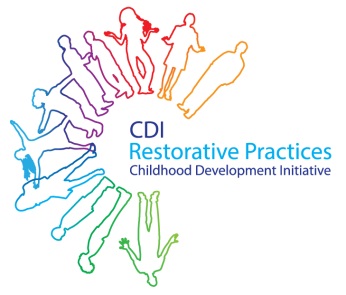 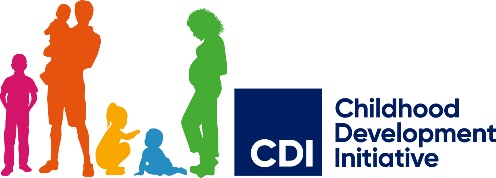 Please complete and sign this form and return it to George Best at CDI on george@cdi.ie byWednesday the 25th of June 2024 (for July Courses)Monday the 5th August 2024 (for August curse)If you have any questions about this form or our Restorative Practices Training of Trainers Course call Claire on 087 280 6450 or George on 01 910 3075Name:  Address: Organisation: Job Title/Role: Phone:Email: Teaching Council Number (if applicable):Course venue and dates that you are applying for:Please confirm that you have undertaken the following CDI Restorative Practices training (please put ‘Yes’ in each box that applies):Have you undertaken any other training in restorative practices to date? Describe your experience of using restorative practices in your life and/or work.What is your motivation for applying for this course?Please provide any other information you believe is relevant to your application for this course.Declaration:Between September and December 2024, I will be in a position to deliver a minimum of eight hours RP Training to a group of trainees that I have already identified and which will be observed by a CDI Restorative Practices Quality Specialist. I understand that being observed delivering CDI’s RP training is required to graduate this course. Signed:	_______________________________Date:		_______________________________Dates and VenueYes?9.30am-2.30pm July 1st to 5th & 10am-3pm, September 28th & November 9th 2024Childhood Development Initiative, Tallaght, D24 PK6P9.30am-2.30pm July 8th to 12th & 10am-3pm October 5th & November 16th 2024Mitchelstown Enterprise Centre, Co. Cork, P67 X6609.30am-2.30pm August 12th to 16th & 10am-3pm October 19th & December 7th 2024Childhood Development Initiative, Tallaght, D24 PK6PCourseDate (MM/YYYY)Yes?Getting Started with Restorative PracticesRestorative Practices Facilitation SkillsUsing Restorative Practices to Strengthen Positive Classroom and School Norms (RP Summer Course for Teachers)